Муниципальное бюджетное общеобразовательное учреждение «Подтесовская средняя общеобразовательная школа № 46 имени В.П. Астафьева»Рабочая программа учебного предмета  «Музыка» для обучающихся с легкой степенью умственной отсталости (интеллектуальными нарушениями)(5 класс)Срок освоения:1 год.2023 г.Содержание учебного предмета в 5 классеВ результате освоения программы по предмету «Музыка» в 5 классе у обучающихся развивается интерес к музыкальной культуре, музыкальному исполнительству через знакомство с лучшими произведениями великих композиторов, формируются собственные музыкальные предпочтения, углубляются знания основ музыкальной грамотности: умения анализировать музыкальный материал, выделять в нем части, определять жанровую основу, основные средства музыкальной выразительности,  динамические оттенки (очень тихо, тихо, не очень громко, громко, оченьгромко), особенности темпа (очень медленно, медленно, умеренно, быстро, очень быстро), высоту звука (низкий, средний, высокий), характер звуковедения (плавно, отдельно, отрывисто); развивается умение воплощать собственные эмоциональные состояния в различных видах музыкально-творческой деятельности (пение, музыкально-ритмические движения, игра на ударно-шумовых музыкальных инструментах, участие в музыкально-дидактических играх).Планируемые результаты освоения учебногопредмета музыка в 5 классеЛичностные:формирование чувство гордости за свою Родину, российский народ и историю России;осознание своей этнической и национальной принадлежности на основе изучения лучших образцов фольклора, шедевров музыкального наследия русских композиторов, музыки Русской православной церкви, различных направлений современного музыкального искусства России;целостный, социально ориентированный взгляд на мир в его органичном единстве и разнообразии природы, культур, народов и религий на основе сопоставления произведений русской музыки и музыки других стран, народов, национальных стилей;умение наблюдать за разнообразными явлениями жизни и искусства в учебной и внеурочной деятельности, их понимание и оценка – умение ориентироваться в культурном многообразии окружающей действительности, участие в музыкальной жизни класса, школы, города и др.;уважительное отношение к культуре других народов; сформированность эстетических потребностей, ценностей и чувств;развитие мотивов учебной деятельности и личностного смысла учения; овладение навыками сотрудничества с учителем и сверстниками;ориентация в культурном многообразии окружающей действительности, участие в музыкальной жизни класса, школы, города и др.;формирование этических чувств доброжелательности и эмоционально-нравственной отзывчивости, понимания и сопереживания чувствам других людей;развитие музыкально-эстетического чувства, проявляющего себя в эмоционально-ценностном отношении к искусству, понимании его функций в жизни человека и общества.Предметные:Минимальный уровень:определение характера и содержания знакомых музыкальных произведений;пение с инструментальным сопровождением (с помощью педагога);протяжное пение гласных звуков, простых упражнений;различение вступления, окончания песни, умение выделять паузы;передача метроритма мелодии (хлопками);различение музыкальных произведений по содержанию и характеру;представления о некоторых музыкальных инструментах и их звучании;представление о некоторых жанрах музыки;представление о некоторых композиторах.Достаточный уровень:самостоятельное исполнение разученных песен, как с инструментальным сопровождением, так и без него;сольное пение и пение хором с выполнением требований художественного исполнения, с учетом средств музыкальной выразительности;правильная передача мелодии в диапазоне си малой октавы-до 2;различение вступления, запева, припева, проигрыша, окончания песни;передача ритмического рисунка мелодии (хлопками, голосом);определение разнообразных по содержанию и характеру музыкальных произведений;ясное и четкое произнесение слов в песнях подвижного характера;различение основных средств музыкальной выразительности: динамические оттенки (громко, тихо); особенности темпа (быстро, умеренно, медленно); высота звука (низкий, средний, высокий), характер звуковедения (плавно, отрывисто), движение музыки (нисходящее, восходящее);представление обо всех включенных в программу музыкальных инструментах и их звучании;представление о жанрах музыки, включенных в программу;представление о творчестве композиторов, включенных в программу.Тематическое планирование в 5 классеПРИНЯТОпротокол заседания методического объединенияучителей и узких специалистов коррекционного направленияот «29» августа 2023 года № 1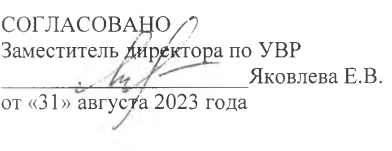 Составитель :учительХлопкова Н.Ю.№п/пНазвание раздела, темыКоличество часовКонтрольные работы1.Здравствуй музыка 2-2.Из чего наш мир состоит5-3.Учиться надо весело 4-4.Кабы не было зимы4-5.Прекрасное далеко3-6.Ты не бойся мама5-7.Огонек5-8.С нами, друг!6-ИтогоИтого34-